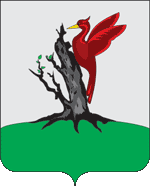 О внесении изменений в Правила землепользования и застройки муниципального образования город Елабуга Елабужского муниципального районаВ соответствии с Градостроительным Кодексом Российской Федерации, Законом РТ «О градостроительной деятельности в Республике Татарстан» и по результатам публичных слушаний, проведенных 24.08.2017 и 21.12.2017 в муниципальном образовании город Елабуга Елабужского муниципального района, Елабужский городской СоветРЕШИЛ:Внести следующие изменения в «Правила землепользования изастройки муниципального образования город Елабуга Елабужского муниципального района.1.1. Изменение территориальной зоны Ж5 (Зона садоводств и дачных участков) на зону Ж1 (Зона застройки индивидуальными жилыми домам) земельного участка с кадастровым номером №16:47:010702:2524 площадью 691 кв.м., расположенного по адресу: РТ, Елабужский муниципальный район, г. Елабуга, ДПК «Дружба». 1.2. Изменение территориальной зоны СЗ (Зона озеленения специального назначения) в зону Д1 (Зона делового общественного и коммерческого назначения) земельного участка площадью 1850 кв.м, расположенного по ул. Марджани, рядом с магазином «Милеш».1.3. Изменение территориальной зоны Д1 (Зона делового общественного и коммерческого назначения) в зону Ж1 (Зона застройки индивидуальными жилыми домами) земельного участка с кадастровым номером №16:47:011211:30, общей площадью 540 кв. м., расположенного по адресу: РТ, Елабужский муниципальный район, муниципальное образование город Елабуга, г. Елабуга, ул. Спасская, д.7.  1.4 Изменение территориальной зоны СНЗ (Зона озеленения специального назначения) в зону Ж1 (Зона застройки индивидуальными жилыми домам) земельного участка площадью 10060 кв. м, расположенного по ул. Чернышевского, д.20.1.5 Изменение территориальной зоны Р1 (Зона рекреационно-ландшафтных территорий) в зону Т1 (Зона объектов транспорта) земельного участка площадью 5000 кв. м., прилегающего к участку с кадастровым номером №16:47:010901:7194 под пассажирский причал, расположенного по адресу: РТ, ЕМР, МО город Елабуга.1.6. Изменение территориальной зоны Р1 (Зона рекреационно-ландшафтных территорий), Р2 (Зона парков, скверов, бульваров) на зону Р3 (Зона санаторно-курортного лечения, туризма и спорта) земельного участка на территории старого майдана г. Елабуга	2.  Настоящее решение подлежит официальному опубликованию.3. Контроль за исполнением настоящего решения возложить на постоянную комиссию по вопросам муниципального устройства, правопорядка и законности, градостроительства, инфраструктурного развития и реформирования ЖКХ.Председатель                                                                                    Г.Е. Емельянов